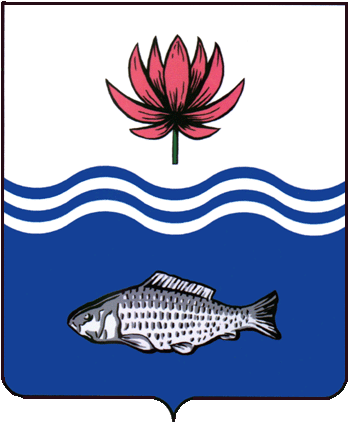 АДМИНИСТРАЦИЯ МО "ВОЛОДАРСКИЙ РАЙОН"АСТРАХАНСКОЙ ОБЛАСТИПОСТАНОВЛЕНИЕО предварительном согласовании предоставления земельного участка по адресу: АО, Володарский район, примерно в 2,5 км юго-восточнее с. МешковоРассмотрев обращение Чеповой Алины Жантургановны о предварительном согласовании предоставления земельного участка в аренду для хранения и переработки сельскохозяйственной продукции руководствуясь ст. 11.10., ст. 39.6., 39.14. Земельного Кодекса Российской Федерации, ст. 3.3. Федерального закона от 25.10.2001 г. № 137-ФЗ «О введении в действие Земельного Кодекса Российской Федерации», администрация МО «Володарский район» ПОСТАНОВЛЯЕТ:1.	Предварительно согласовать предоставление земельного участка из земель сельскохозяйственного назначения площадью 10583 кв.м., расположенного по адресу: АО, Володарский район, примерно в 2,5 км юго-восточнее с. Мешково, Чеповой Алине Жантургановне (паспорт серии 12 09 300631, выдан ОУФМС России по Астраханской области в Володарском районе, 27.03.2010 г. адрес регистрации: Астраханская область, Володарский район, с. Кошеванка, ул.Шоссейная, д.4) для хранения и переработки сельскохозяйственной продукции.2.	Утвердить прилагаемую схему расположения земельного участка на кадастровом плане территории:Территориальная зона - зона сельскохозяйственных угодий (Cx1);Площадь земельного участка - 10583 кв.м.;Адресный ориентир - АО, Володарский район, примерно в 2,5 км юго-восточнее с. Мешково;Категория земель - земли сельскохозяйственного назначения;Вид разрешенного использования - для хранения и переработки сельскохозяйственной продукции;Вид угодий - пастбища.3.	Чеповой Алине Жантургановне:3.1.	Обеспечить выполнение кадастровых работ в целях образования земельного участка в соответствии с утвержденной схемой расположения земельного участка на кадастровом плане территории;3.2.	Осуществить постановку земельного участка на государственный кадастровый учет в филиале ФГБУ «ФКП Росреестра» по Астраханской области в порядке, установленном Федеральным законом от 13.07.2015 № 218-ФЗ «О государственной регистрации недвижимости».4.	Настоящее постановление действует два года со дня его подписания.5.	Контроль за исполнением настоящего постановления оставляю за собой.И.о. заместителя главыпо оперативной работе				                  Р.Т. Мухамбетов           от 22.03.2022 г.N  392